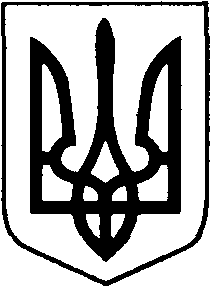 БОРАТИНСЬКА СІЛЬСЬКА РАДА ЛУЦЬКОГО РАЙОНУ ВОЛИНСЬКОЇ ОБЛАСТІПОЯСНЮВАЛЬНА ЗАПИСКА13 березня 2020 рокудо проекту розпорядження голови Боратинської сільської ради«Про координацію освітнього процесу в умовах карантину»Обгрунтування необхідності прийняття розпорядженняРозпорядження розроблене з метою координації освітнього процесу в умовах карантину на території Боратинської громади.Правові аспектиРозпорядження розроблене відповідно до статтей 42, 59 Закону України «Про місцеве самоврядування в Україні», п. п. 5.2.1, п.п. 8.3.3. Галузевої угоди між Міністерством освіти та ЦК Профспілки працівників освіти і науки України на 2016-2020 роки, статті. 113 Кодексу законів про працю, рішення виконавчого комітету Боратинської сільської ради від 12 березня 2020 року № 100 «Про тимчасове призупинення освітнього процесу в закладах освіти».Фінансове-економічне обгрунтуванняРеалізація розпорядження не потребує додаткового фінансування.  Позиція заінтересованих органів Проект розпорядження погоджено з секретарем ради, юрисконсультом.Регіональний аспект Прийняття проекту розпорядження сприятиме координації освітнього процесу в начальних закладах громади.Запобігання дискримінації В проекті розпорядження відсутні положення, які містять ознаки дискримінації.Запобігання корупції У проекті розпорядження відсутні процедури, які можуть містити ризики вчинення корупційних правопорушень. Громадське обговорення Проект розпорядження не потребує громадського обговорення. Після прийняття буде опублікований на офіційному сайт громади, відповідно до Закону України «Про доступ до публічної інформації».Оцінка регуляторного впливу Проект розпорядження не є регуляторним актом.Виконавець:Спеціаліст-юрисконсульт						Богдана Макарчук